Publicado en Olesa de Montserrat (08640) el 21/06/2016 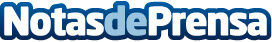 La Agència Catalana de Turisme adjudica a iDISC los servicios de traducción de la base de datos InfoturiDISC contribuirá a promocionar y posicionar la marca Cataluña y la oferta turística catalana en los mercados internacionalesDatos de contacto:Pere Grivé Ayguadé+34 93 778 73 00Nota de prensa publicada en: https://www.notasdeprensa.es/la-agencia-catalana-de-turisme-adjudica-a Categorias: Nacional Idiomas Cataluña Turismo http://www.notasdeprensa.es